МБОУ «Большеусинская специальная (коррекционная)                               общеобразовательная школа-интернат для учащихся с ограниченными возможностями здоровья»Творческий проект «Вторая жизнь ПЭТ бутылок(Паровозик)»Работу выполнили:  4 группа                                  Руководитель: воспитатель1 категории Долганова Е.Н..                                                  2021 г.                                                Содержание:

1.Обоснование темы выбранного проекта                                                             2.Цель, задачи
3.План организации выполнения
4.Краткое определение дизайнерской задачи
5.Технология изготовления
6.Экономические расчеты
7. Фотографии изделий


1.Обоснование темы.В современном мире уже никого не удивляет вид пластиковой бутылки. Пластиковые  бутылки уже давно вошли и прочно завоевали свое место в нашей жизни. Трудно представить отсутствие в магазине напитков в  бутылке.Но на самом деле ПЭТ бутылки появились не так давно. Впервые пластиковые бутылки  люди увидели на рынке США в 1970 году.В наши дни ежегодно производятся и выбрасываются миллионы бутылок. И с каждым годом отходы из пластиковых бутылок растут, за счёт того что появляется всё большее количество продуктов, которые упаковывают в пластиковые бутылки. Пластиковые бутылки не разлагаются, и могут лежать в земле от 500 до 1000 лет. Огромное количество мусора на улицах заставило нас задуматься над вопросом: что несёт пластиковая бутылка человеку – пользу или вред?Многим людям эти факты не дают спокойно спать, и они придумывают весьма оригинальные способы использования бутылок в хозяйстве. Если каждый ребенок и взрослый найдет вторичное применение пластиковой бутылке, изготовив из нее полезную поделку, и украсив ею территорию или помещение, то на улицах станет намного чище и красивее.
2.Цель:  Формировать  бережное отношение к окружающей среде. Определить значение пластиковой бутылки в жизни человека и природы.Задачи проекта:
− расширять представления о месте человека в природе, как нужно жить, чтобы не вредить окружающей среде;− познакомить учащихся с возможностью изготовления из пластиковых бутылок новых вещей;− воспитывать бережное отношение к окружающей среде.3.План организации выполнения проекта
Пластиковые бутылки - универсальный материал для изготовления поделок. Из них можно изготовить:- игрушки из пластиковых бутылок;

- вазы из пластиковых бутылок;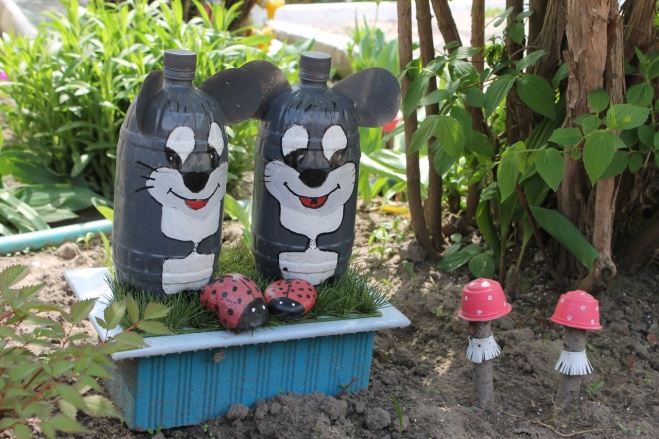 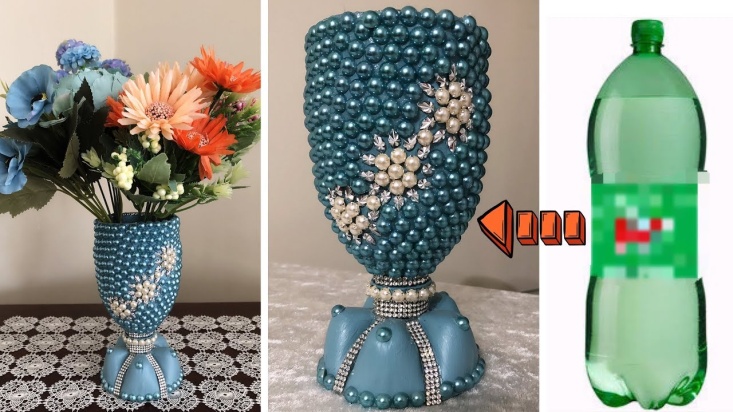 
- цветы из пластиковых бутылок;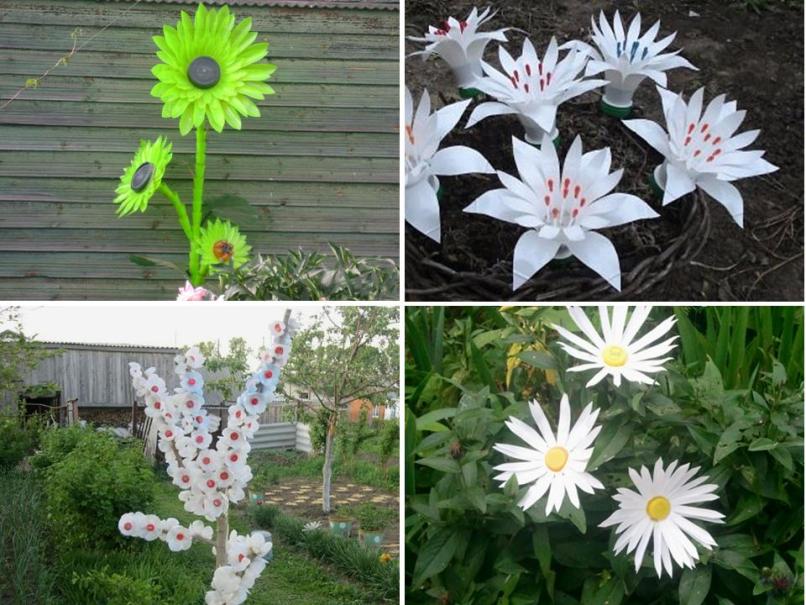 3.План организации выполнения проектаДля начала мы в интернете посмотрели, какие поделки можно сделать.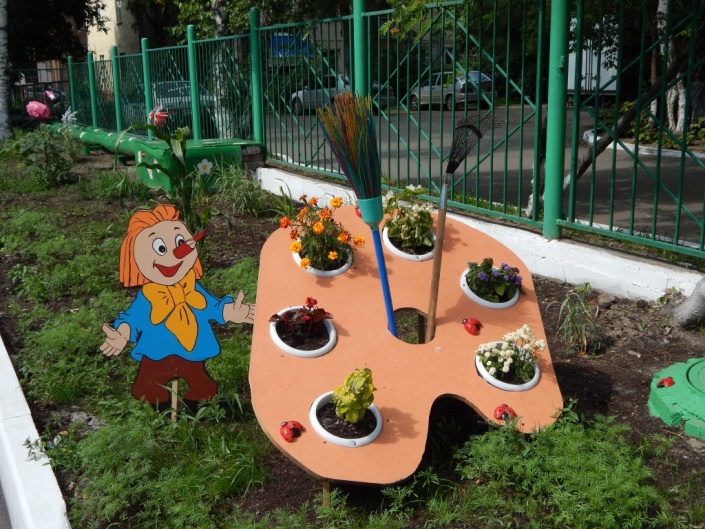 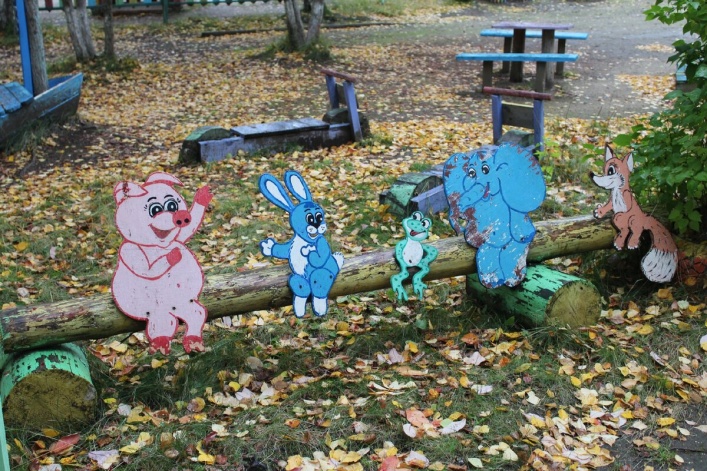 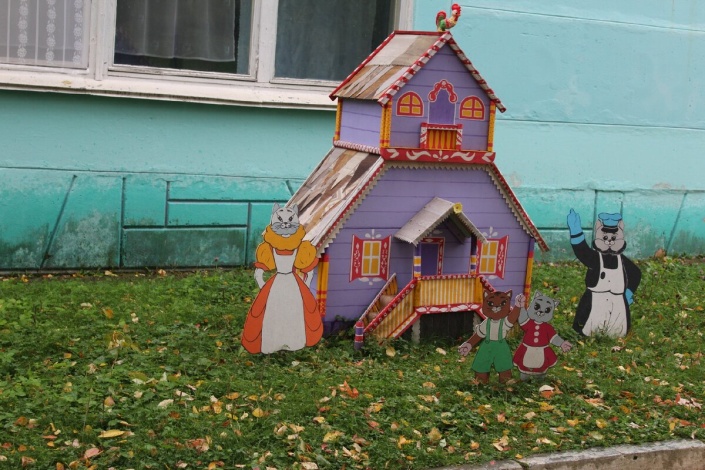 Эскизы мы посмотрели, нужны деньги на фанеру - денег нет, лобзика электрического у нас нет.  4.Краткое определение дизайнерской задачи.Посмотрев и обсудив эскизы, мы решили, что будем делать паровоз из ПЭТ бутылок. Материалы доступны и никаких материальных затрат.
Девизом нашей работы стали такие слова: «Сбережем планету от дыма и запаха при сжигании пластика»Если у вас есть немного свободного времени, капелька фантазии и огромное желание заняться чем-нибудь интересным, то мы рекомендуем вам попробовать сделать паровозик  из пластиковых бутылок своими руками. Это, во-первых, скрасит ваш досуг, а во-вторых, придаст вашему двору особый колорит. К тому же материал, который вам понадобится для изготовления таких замечательных и оригинальных поделок, имеется практически в любом доме и всегда под рукой.5.Технология изготовления- Для работы нам понадобились ПЭТ бутылки, майонезное ведро, грампластинки, плитка потолочная, двусторонний скотч, краска. - Перед началом работы провели инструктаж при работе с клеевым пистолетом, канцелярским ножом и краской.1.Приклеиваем грампластинки к ПЭТ бутылке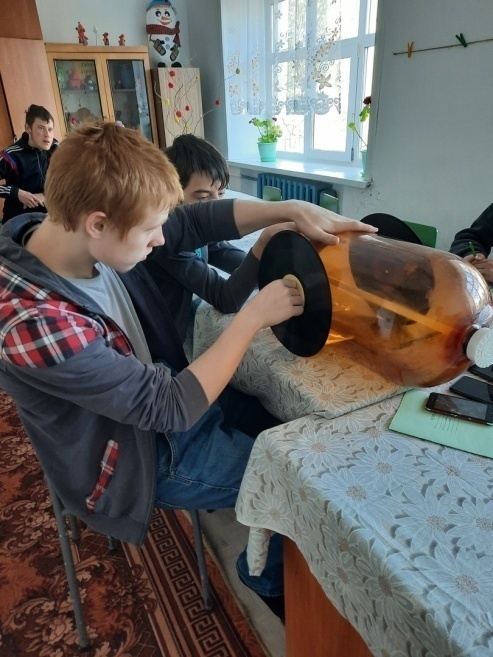 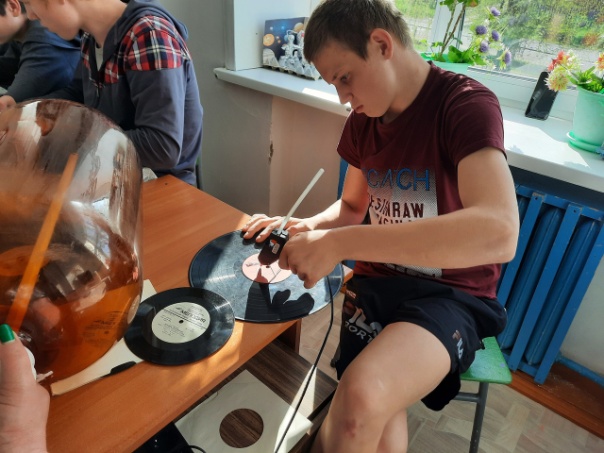 2.Обводим и вырезаем колёса из потолочной плитки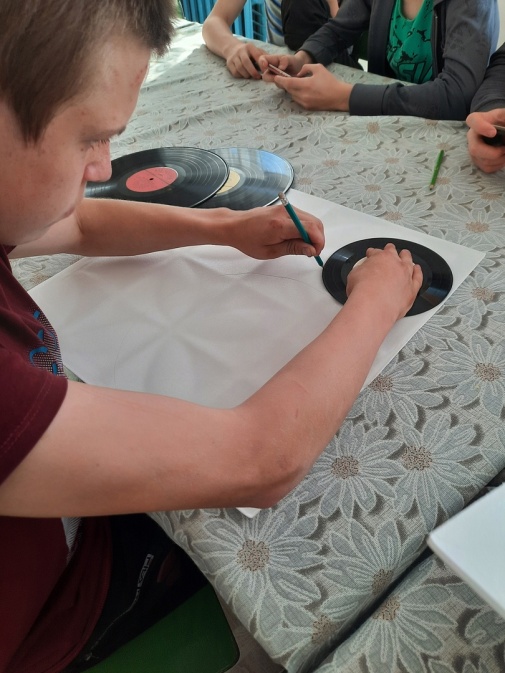 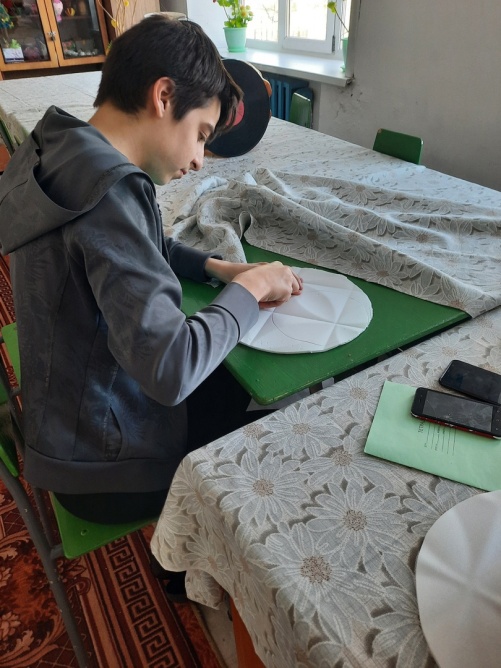 3.Красим паровоз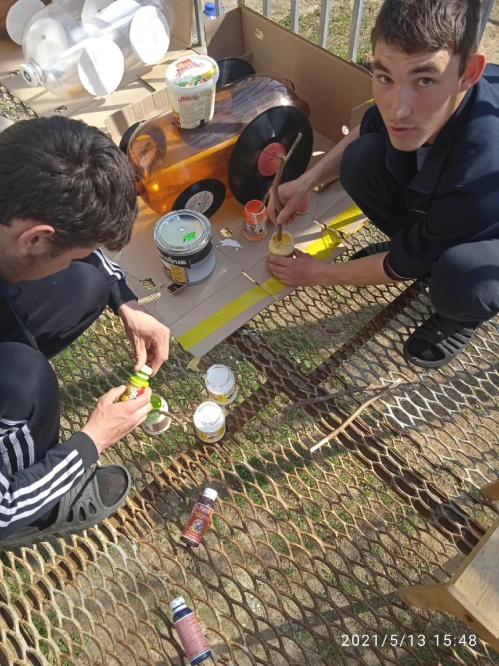 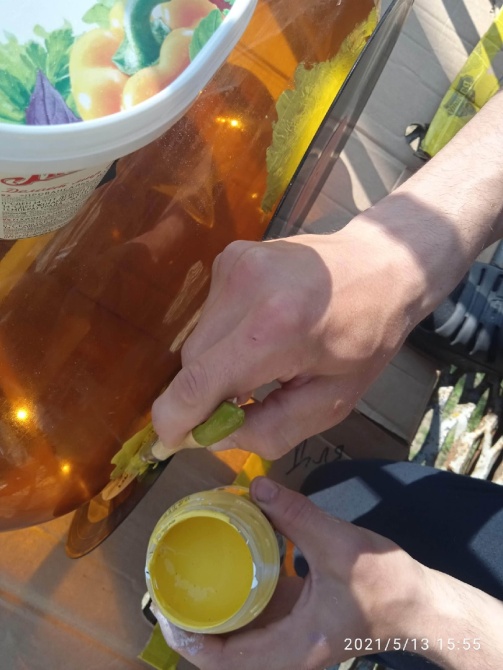 4.Готовое изделие помещаем на площадку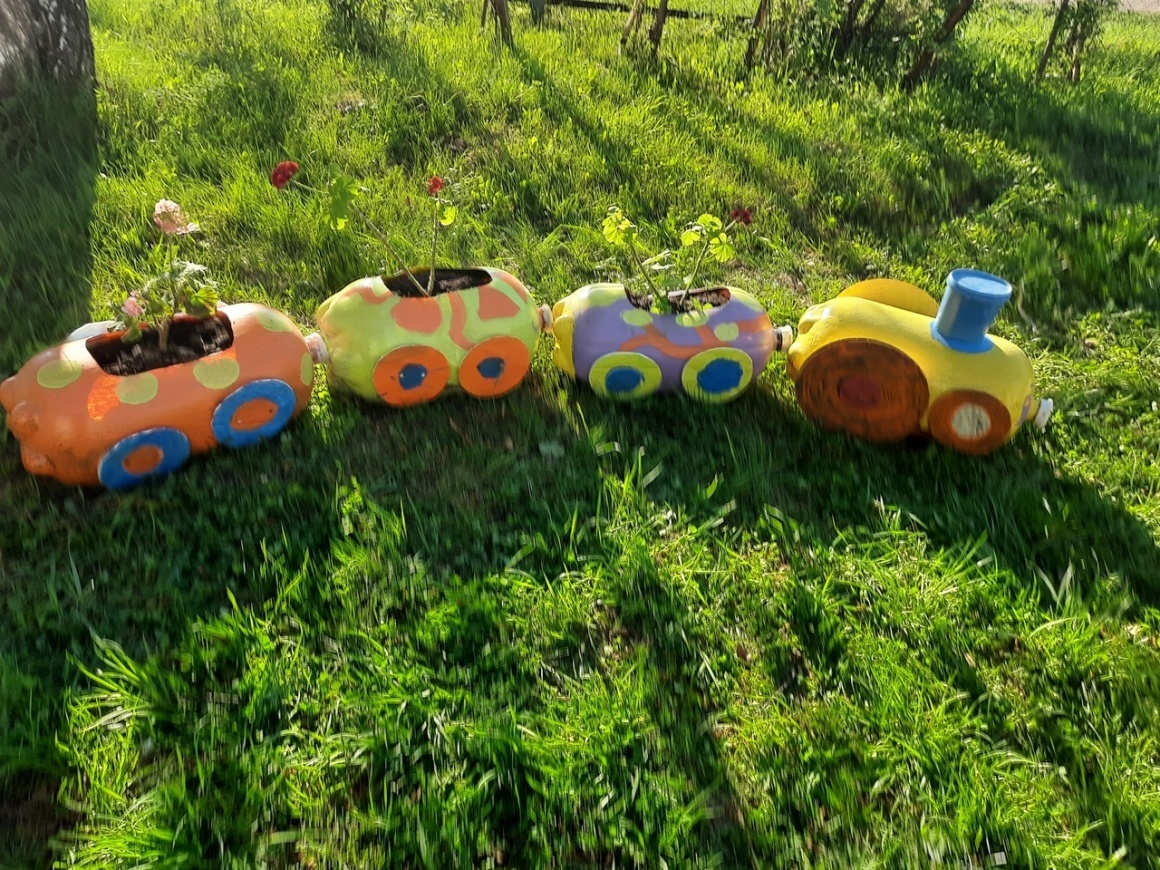 6.Экономические расчётыПосле окончания работы мы посчитали все затраты:- ПЭТ бутылки мы забрали из магазина - Майонезное ведро привезли из дома- Двусторонний скотч нам подарили-Грампластинки из сундука у бабушки- Потолочная плитка – остатки от поделок- Краску- нам дала школа, но её ещё хватило чтобы покрасить все клумбы!- Итог – 0 рублейМы считаем, что наш проект удался, и паровозик, выполненный из пластиковых бутылок, может прекрасно послужить не только украшением двора, но и стать замечательным подарком, то есть пластиковые бутылки обретают  вторую жизнь7.Фотография изделия: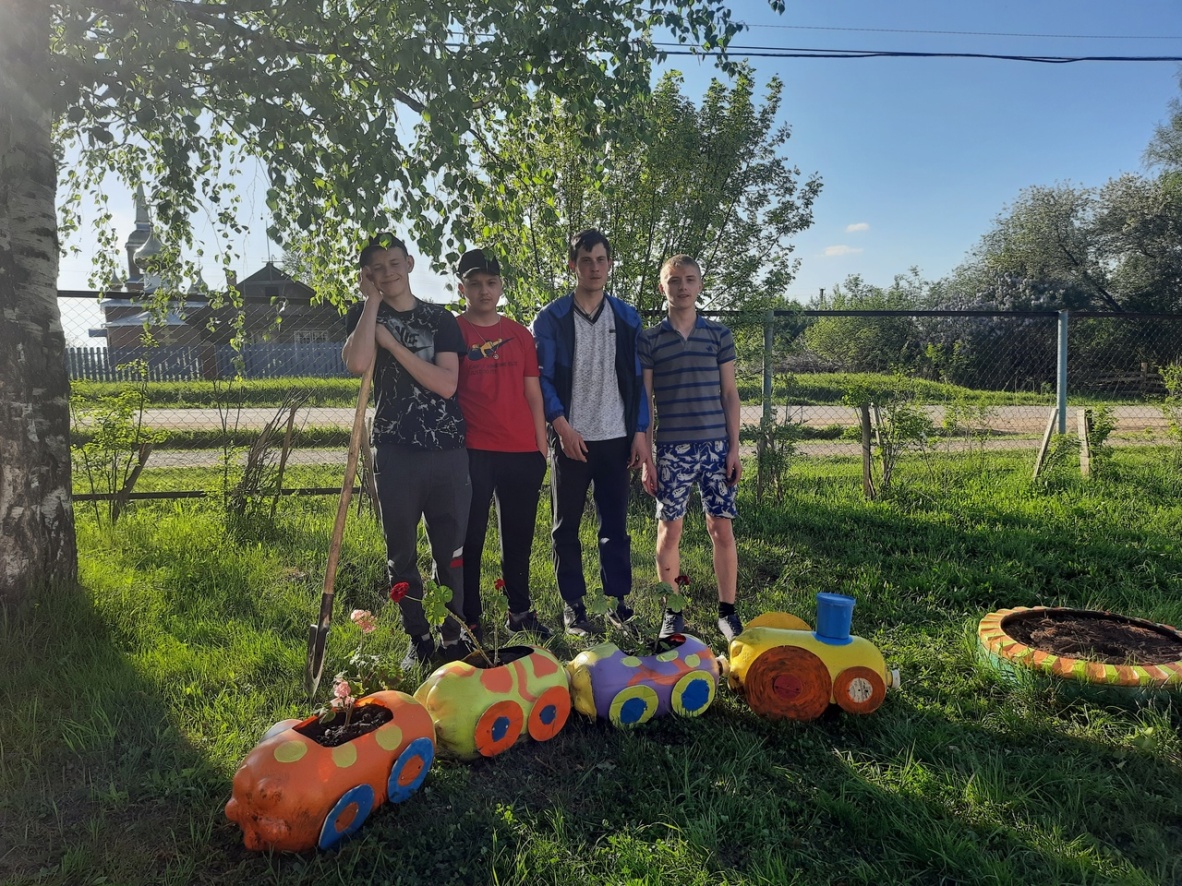 